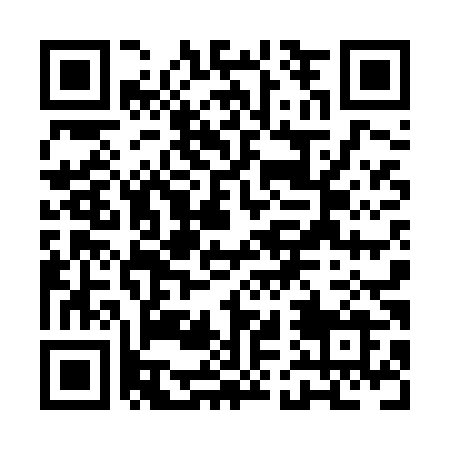 Prayer times for Gooseberry Island, Newfoundland and Labrador, CanadaWed 1 May 2024 - Fri 31 May 2024High Latitude Method: Angle Based RulePrayer Calculation Method: Islamic Society of North AmericaAsar Calculation Method: HanafiPrayer times provided by https://www.salahtimes.comDateDayFajrSunriseDhuhrAsrMaghribIsha1Wed3:575:431:016:068:2110:072Thu3:555:411:016:078:2210:093Fri3:525:401:016:088:2410:124Sat3:505:381:016:098:2510:145Sun3:475:361:016:108:2710:166Mon3:455:351:016:108:2810:187Tue3:435:331:016:118:2910:218Wed3:405:321:016:128:3110:239Thu3:385:301:016:138:3210:2510Fri3:365:291:016:148:3410:2711Sat3:335:271:016:158:3510:3012Sun3:315:261:016:158:3610:3213Mon3:295:251:016:168:3810:3414Tue3:265:231:016:178:3910:3715Wed3:245:221:016:188:4010:3916Thu3:225:211:016:198:4210:4117Fri3:205:191:016:198:4310:4318Sat3:175:181:016:208:4410:4619Sun3:155:171:016:218:4610:4820Mon3:135:161:016:228:4710:5021Tue3:115:151:016:228:4810:5222Wed3:095:141:016:238:4910:5523Thu3:075:131:016:248:5110:5624Fri3:075:121:016:258:5210:5725Sat3:065:111:016:258:5310:5726Sun3:065:101:026:268:5410:5827Mon3:055:091:026:278:5510:5928Tue3:055:081:026:278:5610:5929Wed3:055:071:026:288:5711:0030Thu3:045:061:026:298:5811:0031Fri3:045:061:026:298:5911:01